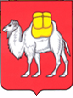 ТЕРРИТОРИАЛЬНАЯ ИЗБИРАТЕЛЬНАЯ КОМИССИЯ 
КИЗИЛЬСКОГО РАЙОНАс. Кизильское, ул. Советская, д. 65 457610, телефон 8 (35155) 3-11-17E-mail: 74t018-tik@iksrf74.uu.ruМероприятие по проведению информационного дня 22 апреля 2021 года по общероссийской тренировке ДЭГ в актовом зале администрации Кизильского муниципального района.             В рамках Общероссийской тренировки ГАС «Выборы» 21 апреля 2021 года начался прием заявлений для участия в тестировании дистанционного электронного голосования (ДЭГ). Подать заявление на портале gosuslugi.ru может любой гражданин Российской Федерации, имеющий подтвержденную учетную запись. В тестировании смогут принять участие жители всех регионов России.Территориальная избирательная комиссия Кизильского района приглашает жителей Кизильского района принять участие в тестировании ДЭГ.Заявления на участие в тестировании принимаются до 7 мая 2021 года.Тренировка применения системы ДЭГ пройдет с 12 по 14 мая 2021 года.В ходе тренировки будут полностью воспроизведены все этапы голосования: от регистрации и авторизации до голосования и подведения итогов.Председатель ЦИК России Элла Памфилова «Мы надеемся, что в тестировании примет участие не менее миллиона человек. Это позволит обеспечить реальную нагрузку на систему, оценить надежность, безопасность, стабильность ее использования. Важно, чтобы люди доверяли этой форме голосования, как дополнительной возможности участвовать в выборах».